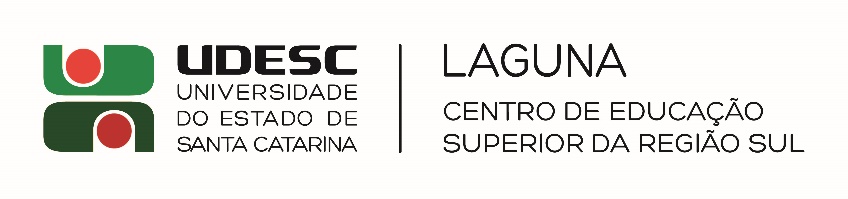 EDITAL DG/CERES Nº 08/2024Anexo IPRÓ-REITORIA DE EXTENSÃO, CULTURA E COMUNIDADE - PROEXCOORDENADORIA DE APOIO À COMUNIDADE UNIVERSITÁRIA - CAUNIPROGRAMA BOLSA DE APOIO DISCENTECADASTRO PARA BOLSISTANome:______________________________________________________________Data Nascimento ___/_____/____ Endereço:___________________________________________________________Bairro:_____________________ Cidade: _________________________________Telefone de contato:________________________________________E-mail para contato: _____________________________________________________RG ou Passaporte:___________________________CPF:  ________________________________Matrícula: ________________________________Nome do Pai:________________________________________________________Local de trabalho do Pai:  ______________________________________________Profissão do Pai:  ____________________________________________________Rendimentos do Pai:  _________________________________________________Nome da Mãe: _______________________________________________________Local de Trabalho da Mãe:_____________________________________________Profissão da Mãe:____________________________________________________Rendimentos da mãe: _________________________________________________Curso: __________________________________________________Fase: _________________ Turno: _____________________________Vagas escolhidas e horários: ______________________________________________________________________________________________________________________________________________________________________________________________________________________________________________________________Descreva suas habilidades: _________________________________________________________________________________________________________________________________________________________________________________________________________________________________________________________________________________________________________________________________________________________________________________________________________________________________________________________________________________________________________________________________________________________________________________________________________________________________________________________________________________________________________________________________________________________________________________